		VISUAL ARTS TEACHER 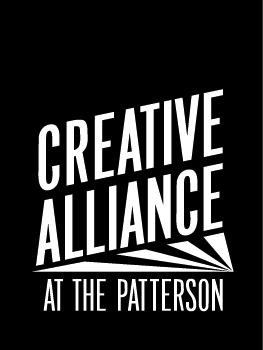 		Job Title: 		Visual Arts		Grade levels available: 	Kindergarten		Classification: 		Part-Time, Non-Exempt		Reports to: 		OST Manager		Compensation:		$35/hour		Dates:			Oct 15- June 20 except 1st Monday of the month; 					Professional development and trainings TBA		Schedule: 		Tuesdays and Thursdays | 3:30-5:30PM 					(No OST first Monday of the month and early dismissal days)Site:			Tench Tilghman: 600 N Patterson Park Ave Overview: Creative Alliance provides academic, artistic and cultural enrichment to students in K-8th grade at Tench Tilghman Elementary/Middle School and at John Ruhrah Elementary/Middle School as part of our Creative Alliance After School Program. Students receive homework help, exercise, snack, academic tutoring, and multicultural art enrichments followed by supper. Students are expected to have 90% attendance and follow Creative Alliance After School Policies and Expectations. Parents and guardians attend Family Orientations and provide six hours of volunteer service to support the program’s success. We partner with various organizations and teaching artists to provide arts enrichment activities including theater, African drumming, ceramics, percussive music, Mexican arts, video game design and sports. RESPONSIBILITIES Visual Arts Teacher supports Creative Alliance After School program goals, policies, schedule and grant report deliverables. Teacher writes weekly lessons to include instruction in principles and concepts of art and design, materials, process and provides opportunities for youth self-expression. Follows Creative Alliance PBIS behavior management system. Enrichment Teacher is hired at 3.5 hours a day and arrives on site by 3:30PM to review instruction with their program assistant and until 5:30PM for daily journal and clean up. Additional hours may include: Planning, ordering supplies, professional development, youth rehearsals, Finales and quarterly evaluations.Promote the mission of Creative Alliance and goals of After School programAttend mandatory trainings and professional development workshopsDevelop after-school lessons to improve student support and performanceSupervise and conduct 60 minutes of arts enrichment from 4:15-5:15PM to class of max 20 studentsConduct student assessments with support of supervisorSupervise and delegate tasks to teaching assistants and/or volunteersReport all concerns regarding youth performanceImplement incident reporting and safety protocolsMaintain an orderly and sanitary classroomReturn supplies to main officeLabel and plan for major dance presentation at the end of each semester for Youth FinalesSubmit timesheets online payroll systemOther duties as needed by Creative Alliance Education DepartmentNOTE: This job description is not intended to be comprehensive. Employee may perform other related functions to meet the ongoing needs of the organization.Requirements:Enthusiasm for Creative Alliance’s mission, programs, and workshopsTwo years’ experience as visual arts teacher in K-1st gradeSubmit to and pass a background checkEffective communication with Creative Alliance staffTimelinessHow to Apply: Email resume and interest letter with images/video of work with youth with two references to Ms. Aldana, Education Director: maria@creativealliance.org As an inclusive community that works toward being an anti-racist organization, Creative Alliance encourages applicants of all ages, races, classes, gender identities, sexual orientations, religions, and physical abilities.